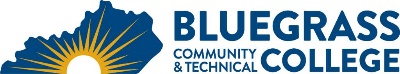 Program Coordinator: Robert Chirwa		E-mail: robert.chirwa@kctcs.edu		Phone: 859-246-6298Program Website: https://bluegrass.kctcs.edu/education-training/program-finder/computer-information-technology.aspx Student Name:		Student ID: Students must meet college readiness benchmarks as identified by the Council on Postsecondary Education or remedy the identified skill deficiencies. Graduation Requirements:Advisor Name	__________________________________	Advisor Contact	________________________________First SemesterCreditHoursTermGradePrerequisitesNotesCIT 161 Introduction to Networks4Coreq: CIT 111 or Consent of InstructorCIT 167 Routing & Switching Essentials4CIT 161 or Consent of InstructorCIT 209 Scaling Networks4CIT 167 or Consent of InstructorCIT 212 Connecting Networks4CIT 209 or Consent of InstructorTotal Semester Credit Hours16Total Certificate Credit Hours1625% or more of Total Certificate Credit Hours must be earned at BCTCGrade of C or higher in each course required for the certificateAdditional InformationCIT 161 has a prerequisite of CIT 111 which has a prerequisite of CIT 105 and MAT 065.  Students can demonstrate that they meet the prerequisites through other means and should discuss this with a CIT faculty member.  Only  faculty in the CIT program can waive the prerequisites.  